Российская Федерация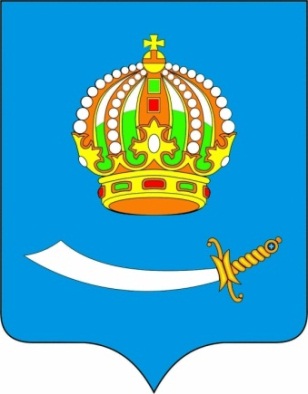 ГОРОДСКАЯ ДУМА Муниципального образования«ГОРОДской округ город АСТРАХАНЬ»       Отчет о проделанной работе за 2022 год   Бабаева артура шарафудиновичадепутата по одномондатному округй №9В 2022 году депутат принял участие в благоустройстве округа  и оказал содействие в проведении праздничных публичных мероприятий:- Благоустройство дворов и прилегающих к ним территорий, ремонт внутриквартальных дорог;- Ремонт дороги по ул.Жилая- Начата работа по благоустройству ( строительство мини-футбольного поля) Ул.Бабаевского,д.1,к.5-ул.Туркменская,д.30.Поздравления с вручением подарков ко дню:- «День Победы»;- «День защиты детей»;- «День России»;- «Подарок первокласснику»;- «День знаний»;- «Новый год» .- вместе с председателем Городской Думы МО «Городского округа город Астрахань» Седовым И.Ю. были организованны встречи с населением округа. Таких совместных встреч было 2За отчетный период было проведено 10 личных приемов на округе  и обработано 22  письменных обращений граждан. Ведется прием населения округаЛичный прием депутата каждую предпоследнюю среду месяца с 1500-1700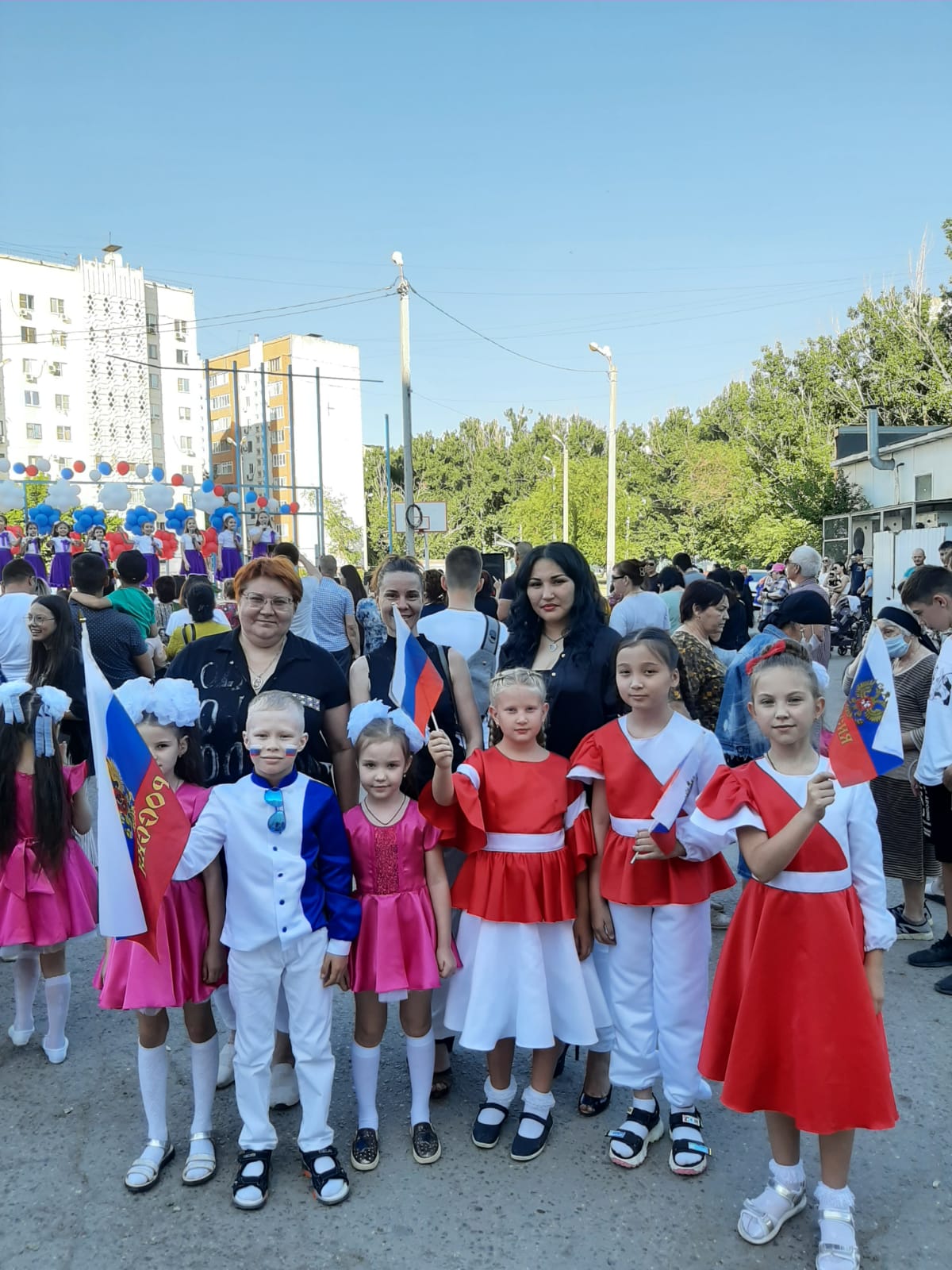 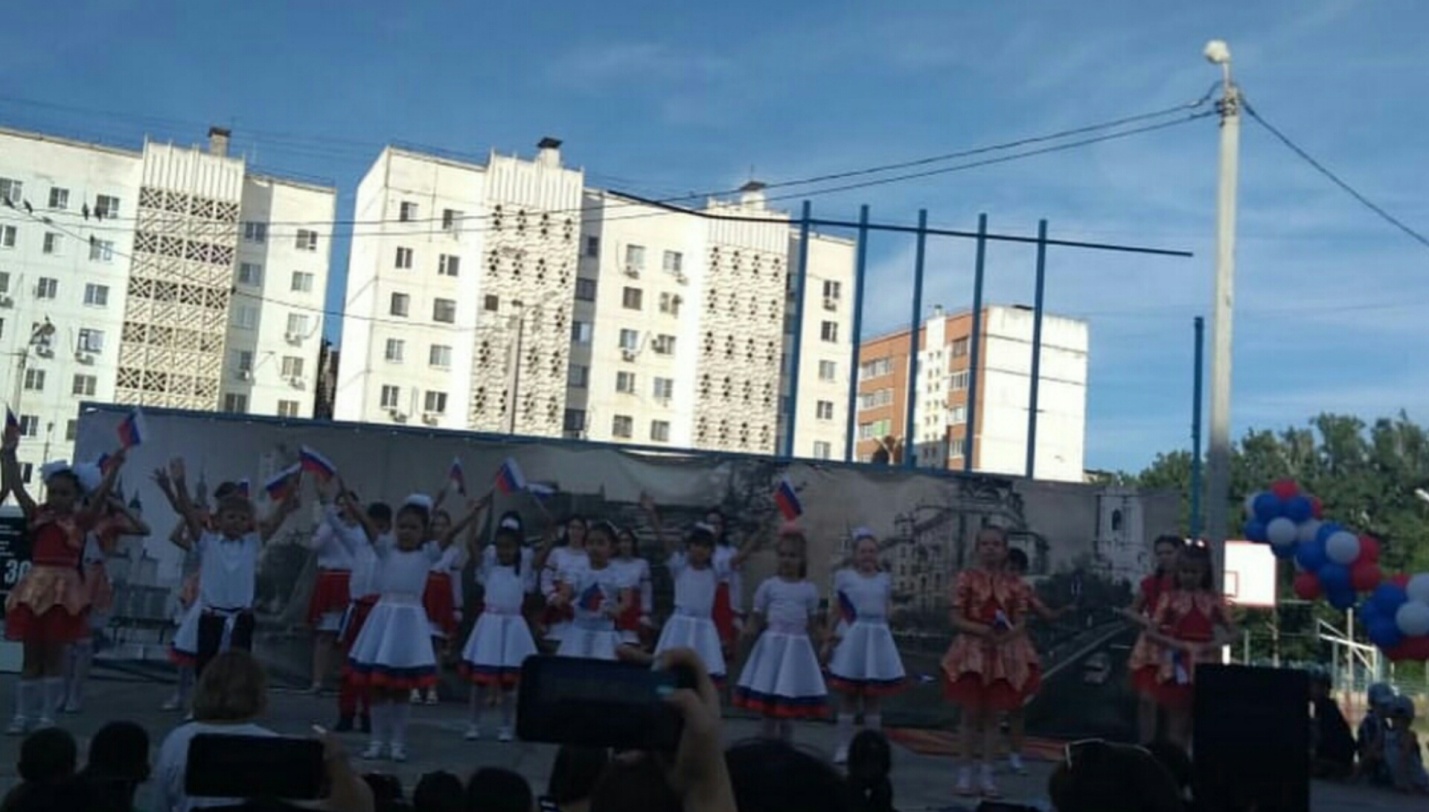 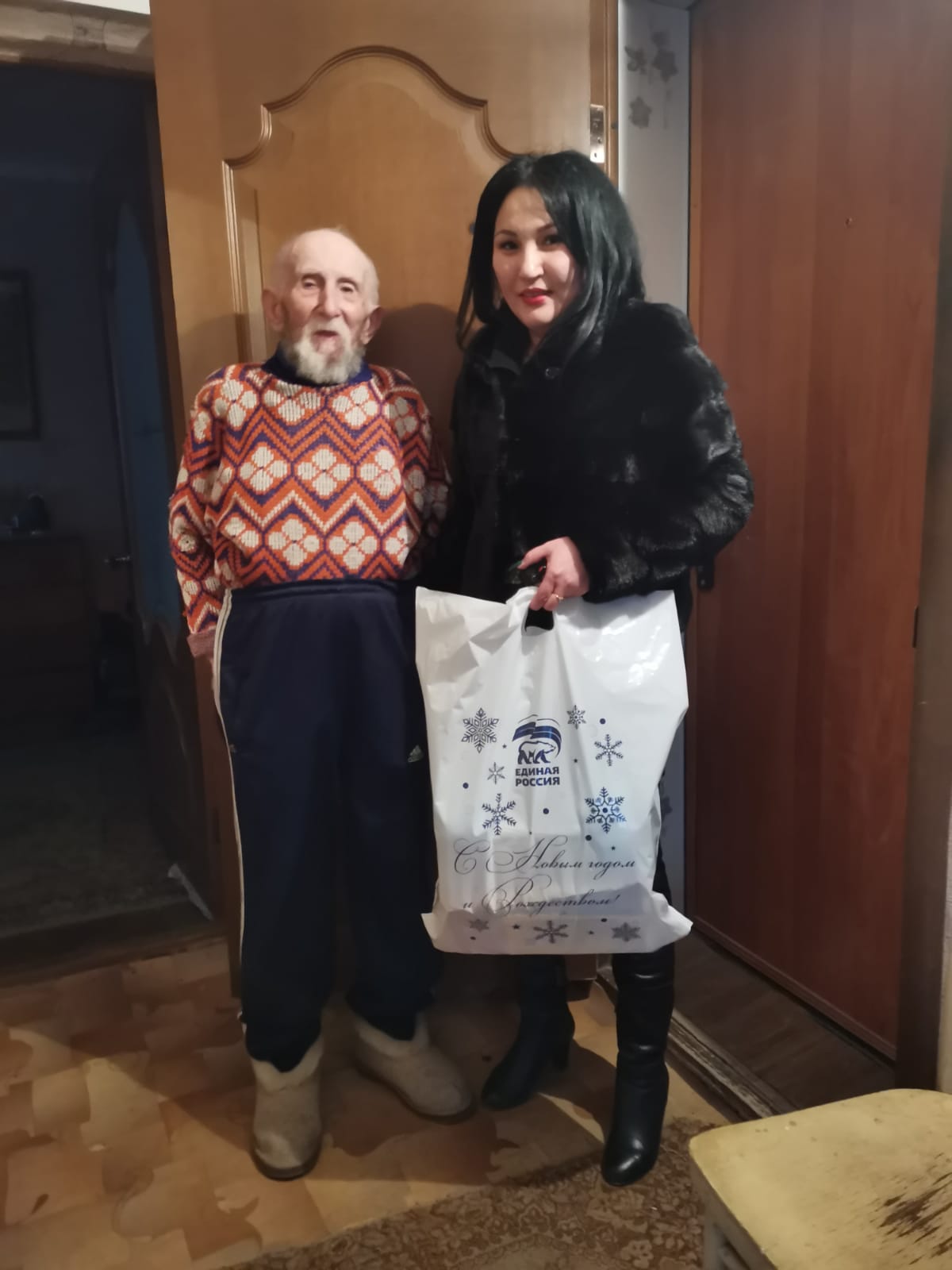 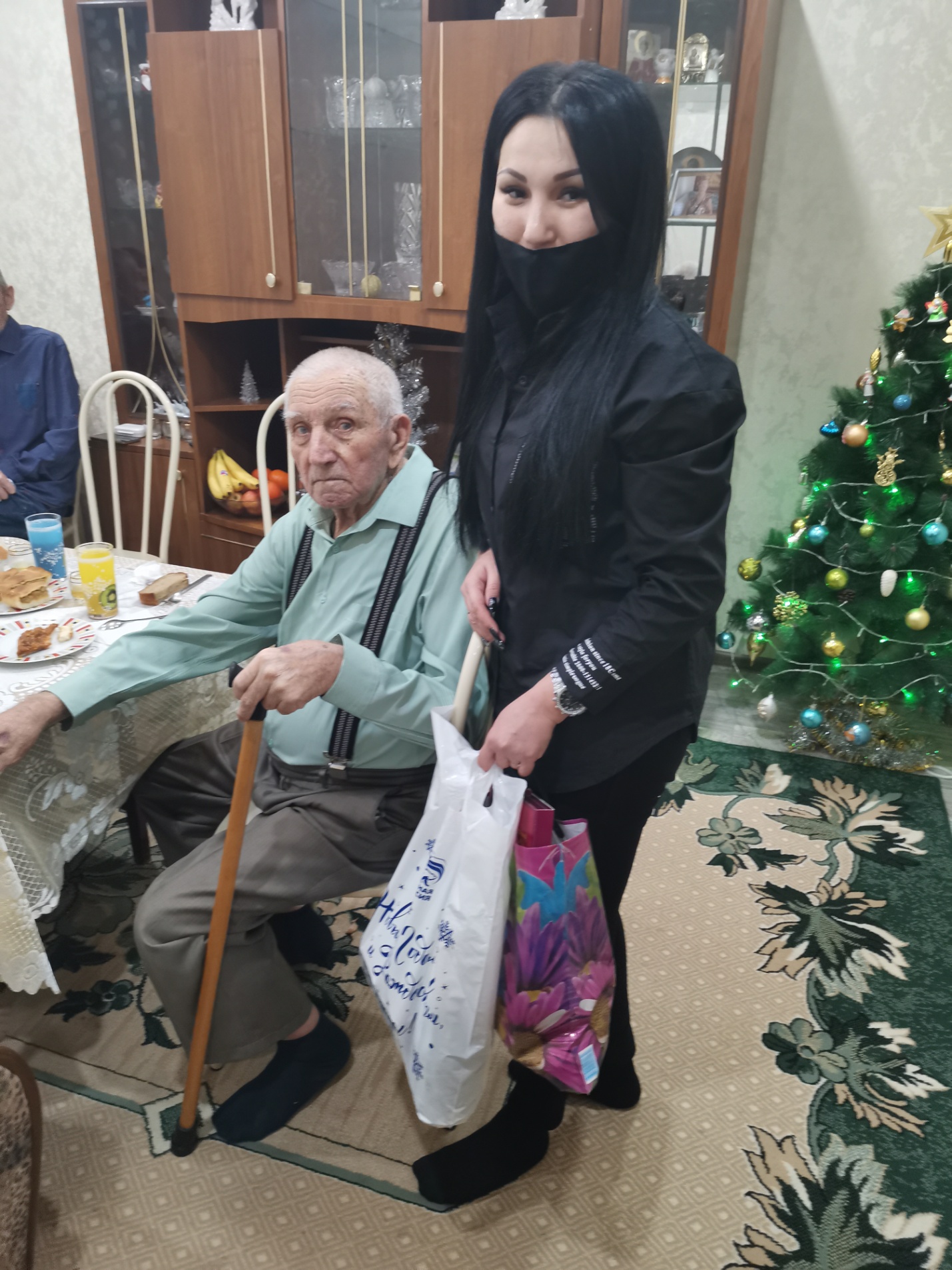 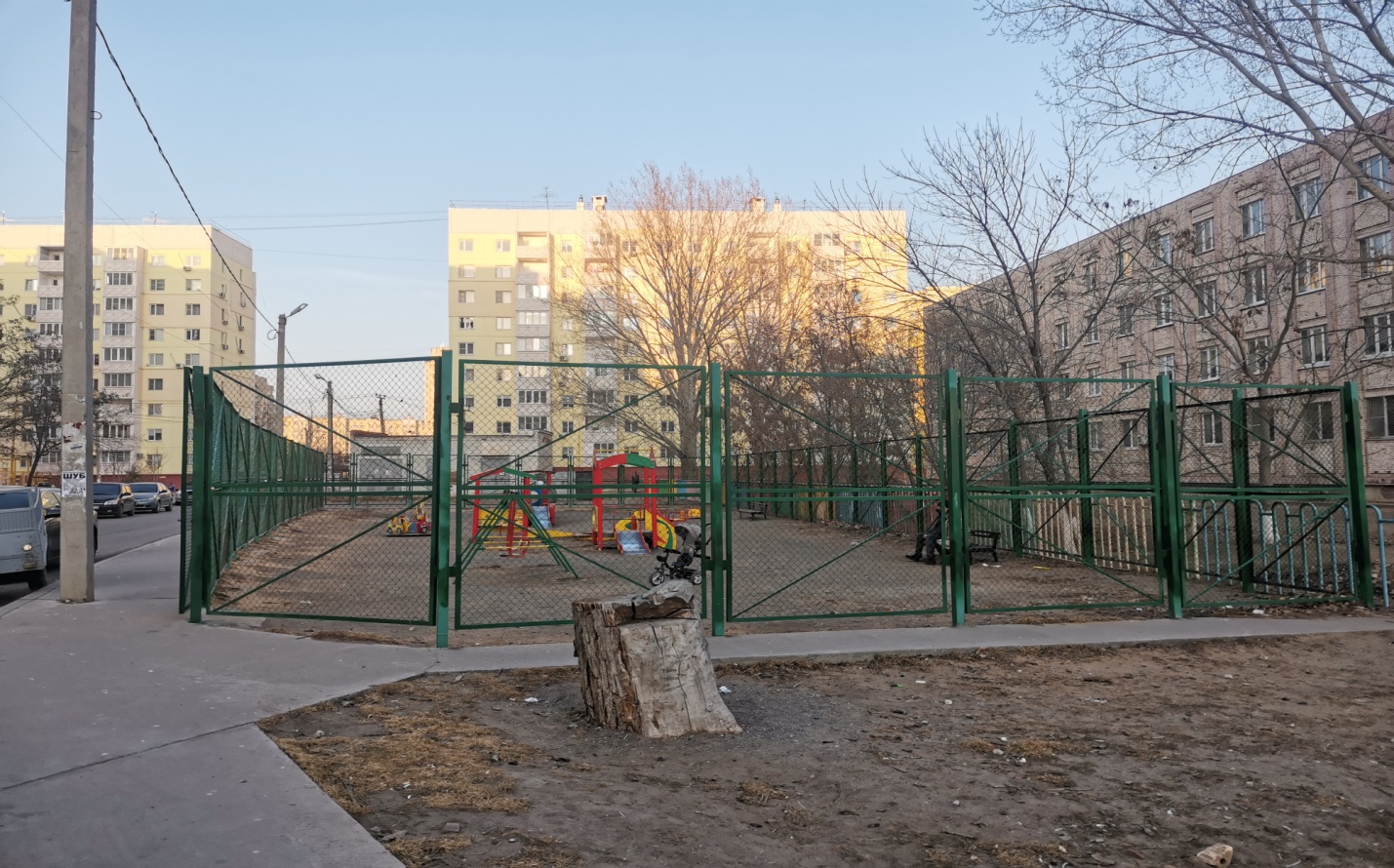 